Fresenius Medikal Hizmetler A.Ş.Toplantı Tarihi: 19 Nisan 2019, Cuma Anemon Samsun Hotel Toplantı Salonu,  SamsunPeriton Diyalizi ve Periton Diyalizi’ne Kardiyovasküler Yaklaşımlar;
15:30-15:45  AÇILIŞ KONUŞMALARI   I. OTURUM   15:45-16:45  Kardiyak Durumlarda Periton Diyalizi Uygulamaları                       Prof. Dr. Hayriye Sayarlıoğlu16:45 – 17:00 Kahve MolasıII. OTURUM  17:00 – 18:00  Periton Diyalizi’nde Kardiyovasküler Vakalar – I  Prof. Dr. Melda Dilek18:00-19:15 AKŞAM YEMEĞİTARİH: 19 Nisan 2019, CumaYER: Anemon Samsun Hotel Toplantı Salonu, Samsun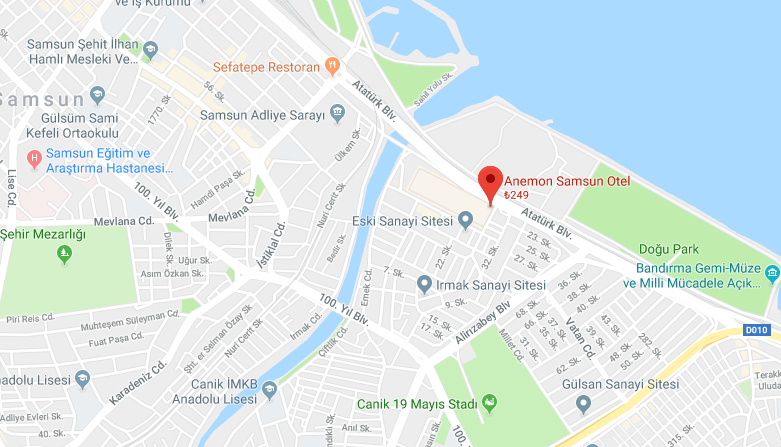 